X. Évfolyam 3. szám – 2016. szeptember (SZERKESZTŐSÉG TÖLTI KI)A cikk címe (azon a nyelven, amelyen a cikk megírásra került)A cikk angol nyelvű címe (angol nyelvű cikk ESETÉN magyar nyelven)(A cikk DOI azonosítója) (SZERKESZTŐSÉG TÖLTI KI)vezetéknév Keresztnév; Vezetéknév Keresztnév(ORCID ID); (ORCID ID)szerző.email@cím e.hu; szerző.email@címe.huAbsztraktA cikk címe az első sorban minden esetben azon a nyelven kerüljön feltüntetésre, amely nyelven megírásra került a kézirat. Alapesetben ez magyar nyelv. A második sorban angol nyelven kell feltüntetni a cikk címét. Amennyiben angol nyelvű a cikk, akkor ez a sor tartalmazza a magyar nyelvű címet.A következő sorban a szerzők nevét kell feltünteti. A neveket minden esetben a vezetéknévvel kell kezdeni, „nagybetűvel” kell írni, majd a keresztnév következik.Ezt követően kell leírni a cikk rövid, lényegre törő tartalmát, absztraktját a megadott formátumban. Az absztrakt nem haladhatja meg az egy hasábnyi terjedelmet, nem tartalmazhat vastagon szedett betűket, egyéb kiemelést. Az absztraktot - a címhez hasonlóan - az első hasábon minden esetben az adott nyelven kell megírni, majd a végén maximum 5 kulcsszót kell megjelölni, amely utal a cikk tartalmára.Ide kell beírni az esetleges egyéb információkat is a cikkel kapcsolatban. (Pl. Ha valamilyen pályázat támogatásával készült.)Kulcsszavak: kulcsszó1, kulcsszó2, kulcsszó3AbstractA második hasábon a cikk rövid ismertetőjének angol nyelvű változatát kell leírni, kivételt képez ez alól, ha a cikk angol nyelvű. Ebben az esetben ez a terület szolgál a magyar nyelvű absztrakt megadására. A rövid ismertetőt követően az adott nyelvű kulcsszavakat kell ismételten megadni. A cikk első oldalát ezek az információk fogják alkotni, amelyek mérete nem haladhatja meg az egy oldalt. A francia, német, orosz nyelvű cikkek magyar címét, absztraktját és kulcsszavait a cikk végén kell feltüntetni az ott leírtaknak megfelelően.Keywords: keywords1, keywords2, keywords3BevezetésAz elkészített sablon tartalmazza a legtöbb stílust, formát, amelyek leggyakrabban alkalmazásra kerülnek a publikációk során. A szerkesztőbizottság kéri a sablon alkalmazását a cikk elkészítéséhez. Ez a kötelező rész tartalmazza a cikk bevezetését, amelyben a szerző bemutatja a vizsgálni kíván területet, az eddig elért eredményeit, valamint a mások által bemutatott eredményeket, az adott kutatási terület jelenlegi állását.A 1. szintű fejezetcímet 12 pontos ARIAL, félkövér, nagybetűvel kell elkészíteni, középre zárva. Sorköz, behúzás, bekezdés értékeket ebben a mintában megadottaknak megfelelően kell alkalmazni. A fejezeteket és alfejezeteket nem kell számozni!A szövegtörzset Times New Roman 12 pontos betűből kell kialakítani. Sorkizárt. Sorköz szimpla. A fejezetcímek utáni első bekezdésnél nincs behúzás!A második és minden további új bekezdést 0,5 cm kell behúzni.A szövegben történő kiemelést (ha elengedhetetlenül szükséges) dőlt betűkkel kell megvalósítani, nincs félkövér kiemelés a szövegben!!!első fejezet címe - 1. szintAz azonos szintű fejezetcímeket (bevezetés, első fejezet, második fejezet, stb., összegzés, felhasznált irodalom) azonos, 1. szintű fejezetként kell megjelölni, az előzőekben leírtak, valamint jelen sablon alapján.Második illetve harmadik szintű fejezeteket nem kötelező elkészíteni, de amennyiben megjelennek alacsonyabb szintű fejezetek, akkor azokat szintén a meghatározottak szerint kell elkészíteni.Alfejezetcím - 2. szintA publikációban a szöveges rész bekezdései között nem kell nagyobb térközt beállítani, a szöveg folytatólagos legyen az előzőekben meghatározottak szerint. A lábjegyzetek beszúrása esetén a WinWord alapbeállításokat kell alkalmazni. Ennek megfelelően a lábjegyzet normál, 10-es betűnagyságú, Times New Roman betűtípussal kell elkészíteni.A hivatkozásokat a szövegben való előfordulásuk sorrendjében számozzuk, a szövegben a hivatkozási számot szögletes zárójelben tüntetjük fel.Minden esetben ennek megfelelően kell elkészíteni a hivatkozást. A lábjegyzetben előforduló megjelölt hivatkozásokat, a képaláírások esetén megjelölt forrásokat minden esetben együtt kell kezelni a szövegtörzsben előforduló forrásokkal. A hivatkozások alábbi formáit kell alkalmazni, amennyiben könyvre hivatkozunk.[1]Amennyiben valamilyen folyóiratcikkre történik a hivatkozás, abban az esetben az alábbiak szerint kell eljárni.[2] A hivatkozások speciális esete, amikor idézünk valamilyen forrásanyagból. Ebben az esetben pontosan meg kell határozni a hivatkozott rész fellelhetőségét az adott dokumentumon belül. Mindezek mellett amennyiben erre a dokumentumra már hivatkoztunk, akkor ugyan azt a számot kell megadnunk. Pl. „Röviden vizsgáljuk meg e protokoll teljesítményét.” [1; 283. o.] Ebben az esetben pontosan tudható, hogy az „egyes” hivatkozott irodalom 283. oldalán található az adott idézet, amelyet minden esetben idézőjel közé kell tenni, és dőlt betűvel kell írni.Amennyiben egy fejezetrészt, vagy több konkrét oldalra hivatkozunk, alkalmazzuk a következő formát: [1; 283-289. o.] A kiegészítő információ lábjegyzetben történő elhelyezése során, az ott megtalálható hivatkozást az előzőekben leírtaknak megfelelően folytatólagosan kell számozni. Erre a következő lábjegyzet ad példát.Abban az esetben, ha könyv, vagy monográfia fejezetére hivatkozunk, akkor ennek megfelelően kell eljárni.[4]Ha online hivatkozást hajtunk végre, akkor is meg kell adni az adott dokumentum szerzőjét és címét (amennyiben erre van lehetőség), illetve a telje URL címet. Nem elég megadni pl. honvedelem.hu címet. [5]Ábrákat, képeket, valamint a táblázatokat középre rendezve, a képaláírást vagy a táblázat nevét a kép/ábra illetve a táblázat alá középre Times New Roman 10 pontos betűből kell elkészíteni. Minden képnél, ábránál és táblázatnál meg kell adni a forrást is! A forrást nem az ábra alatt kell feltüntetni, hanem csak a soron következő hivatkozási számmal kell megjeleníteni, és a publikáció végén, a „Felhasznált irodalomban” kell leírni. A szerkesztett ábrákat, képeket, minden esetben képként kell beszúrni, hogy a későbbi szerkesztésnél azok ne csússzanak el. A képekre, táblázatokra, ábrákra a szöveges részben minden esetben utalni kell!!! Pl. Az 1. ábra szemlélteti a Hadmérnök folyóirat logóját.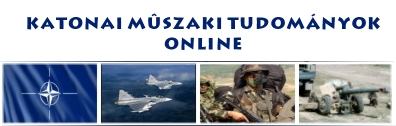 A Hadmérnök on-line folyóirat logója [6]Amennyiben az ábra, kép, táblázat saját szerkesztésű vagy készítésű, akkor azt fel kell tüntetni az alábbiak szerint.A Hadmérnök on-line folyóirat rovatai (saját szerkesztés)Hadmérnök on-line képek (a szerző szerkesztése a [6] alapján)A folyóirat műszaki jellege lévén, gyakran képletek is megjelenítésre kerülnek. Ezeket szintén képként elmentve, középre zártan kell a szövegtörzsbe beilleszteni, a jobb oldali margó mellett elhelyezett folyamatos számozással.		(1)Amennyiben a képlet valamilyen dokumentumból származik, esetlegesen egy saját, korábban megírt publikációra kell „visszahivatkozni”, akkor meg kell adni annak a forrását is.		(2) [7]Alfejezetcím - 3. szintA publikációban a felsorolást az alapbeállításokhoz hasonlóan kell elkészíteni. Ennek megfelelően, az adott szintet alkalmazva lehet csak megjeleníteni a felsorolásokat, amelyet a következő szerint kell alkalmazni. [8, 15.§ (5)] A Hadmérnök on-line folyóirat rovatai és a rovatvezetők a következők:Biztonságtechnika [9, 20.§ (1)-(3)]Dr. habil. Berek Tamás alezredes, PhDEsetleges alkalmazás során a 3. felsorolási szintAz alap készlet alkalmazásávalKiképzés, szakkiképzésDr. Eleki Zoltán ezredes, PhDHaditechnikaProf. Dr. Turcsányi Károly ny. ezredes, DScKatonai logisztika és közlekedésDr. habil Horváth Attila alezredes, CScKatonai műszaki infrastruktúraProf. Dr. Lukács László ny. alezredes, CScKörnyezetbiztonság, ABV- és katasztrófavédelemDr. habil. Földi László alezredes, PhD Térképészet és geoinformatikaDr. Kállai Attila alezredes, PhDVédelemgazdaságDr. Taksás Balázs sz. főhadnagy, PhDVédelmi elektronika, informatika, kommunikációProf. Dr. Haig Zsolt ezredes, PhDVédelmi igazgatás Dr. Ujházy László alezredes, PhDA felsorolás másik típusát, a számozott felsorolást szintén az előzőekhez hasonlóan kell végrehajtani, a különböző szinteknek megfelelően. [10; 3.§, 4.§ , 8.§ Ha a hivatkozás valamely forrásból származik, akkor a hivatkozást a felsorolás előtt kell feltüntetni minden esetben, az alábbiaknak megfelelően.A Hadmérnök on-line folyóirat rovatai és a rovatvezetők a következők: 6BiztonságtechnikaDr. habil. Berek Tamás alezredes, PhDEsetleges alkalmazás során a 3. felsorolási szintAz alap készlet alkalmazásávalKiképzés, szakkiképzésDr. Eleki Zoltán alezredes, PhDHaditechnikaProf. Dr. Turcsányi Károly ny. ezredes, DScKatonai logisztika és közlekedésDr. habil Horváth Attila alezredes, CScKatonai műszaki infrastruktúraProf. Dr. Lukács László ny. alezredes, CScKörnyezetbiztonság, ABV- és katasztrófavédelemDr. habil. Földi László alezredes, PhD Térképészet és geoinformatikaDr. Kállai Attila alezredes, PhDVédelemgazdaságDr. Taksás Balázs sz. főhadnagy, PhDVédelmi elektronika, informatika, kommunikációProf. Dr. Haig Zsolt ezredes, PhDVédelmi igazgatás Dr. Ujházy László alezredes, PhDKövetkeztetésekAz összegzésben röviden össze kell foglalni a következtetéseket, az eredményeket, valamint esetleges javaslatokat, egyéb új kutatási irányvonalakat. Az összegzés szintén kötelező eleme a publikációknak.Felhasznált irodalomTANENBAUM, A.S.: Számítógép hálózatok; Panem 1998.KOVÁCS L.: Az információs terrorizmus elleni tevékenység kormányzati feladatai; Hadmérnök III. 2. (2008) 138-148. o.PERESZIPKIN, I. T.: Híradás a Nagy Honvédő Háborúban; Zrínyi 1979.EPSTEIN, J. M.: On the mathematical biology of arms races, wars, and revolutions In: NADEL, L.; STEIN, D. (Eds): 1991 Lectures in Complex Systems; Addison-Wesley 1992. pp. 198-211.FEKETE Cs.: A kiberhadviselés fejlődése és az ukrán válság; http://biztonsagpolitika.hu/publikaciok-2015/fekete-csanad-a-kiberhadviseles-fejlodese-es-az-ukran-valsag-2 (letöltve: 2016.08.08.)http://hadmernok.hu/index.php (letöltve: 2016.08.08.)SZABÓ J.: Az ember és a világűr, Űrdinamika, bővített előadásvázlat, Zrínyi Miklós Nemzetvédelmi Egyetem Távoktatási Központ kiadványa, Budapest, 2010.346/2010. (XII. 28.) Korm. rendelet a kormányzati célú hálózatokról1999. évi LXXVI. törvény a szerzői jogról18/2009. (XII. 18.) HM rendelet a honvédségi járművek fenntartásárólMegjegyzés:A felhasznált irodalmaknál minden esetben szerepeltetni kell a felhasznált irodalmak DOI-azonosítóját, amennyiben az megtalálható az adott tanulmányban.A francia, német, orosz nyelvű cikkek esetén, a kézirat végén kell elhelyezni annak magyar nyelvű címét, absztraktját és a kulcsszavakat az alábbi formátumnak megfelelően.A cikk magyar nyelvű címeAbsztraktAz előzőekben leírtaknak megfelelően itt kell leírni a cikk rövid összefoglalását magyar nyelven. Amennyiben a cikk nem a felsorolt három nyelven kerül megírásra, ezt a részt törölni kell!Kulcsszavak: kulcsszó1, kulcsszó2, kulcsszó3fsz.Rovat elnevezésePublikációk száma1.Biztonságtechnika352.Haditechnika133.Védelmi elektronika, informatika, kommunikáció42